RE: Objednávka č. 943/2017/ENU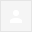 ---------- Přeposlaná zpráva ----------
Od: "Renata ANDRLOVA" <renata.andrlova@atalianworld.com>
Datum: 9. 11. 2017 19:08
Předmět: RE: Objednávka č. 943/2017/ENU
Komu: "automat@endo.cz" <automat@endo.cz>
Kopie: "Kodl, Martin" <mkodl@endo.cz>

Dobrý den,
Potvrzuji převzetí objednávky

Renata ANDRLOVÁ
Manažer provozu zakázek

M: +420 777 708 062
Aviatica I.
U Trezorky 921/2
158 00   Praha 5
www.abfacility.cz
EUROPE-USA-ASIA-AFRICA


-----Original Message-----
From: automat@endo.cz [mailto:automat@endo.cz]
Sent: Wednesday, November 08, 2017 3:08 PM
To: Renata ANDRLOVA <renata.andrlova@atalianworld.com>
Subject: Objednávka č. 943/2017/ENUDoručená poštax20:01 (před 10 hodinami)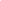 